Instituto José. C. Paz – Nivel SecundarioPlan de continuidad pedagógica  1° DMateria: Ciencias SocialesProfesora: Martinenco, Agustina.Mail: martinencoagustina@gmail.comImportante: para enviar actividades resueltas deberán colocar en el asunto del mail: APELLIDO Y CURSO. A continuación podrás ver diferentes actividades que se relacionan con el estudio de las ciencias sociales. Puedes realizarlas en una hoja aparte o sobre el mismo documento. Clase 1 : “La comunicación Humana”Lee el texto y realiza las actividades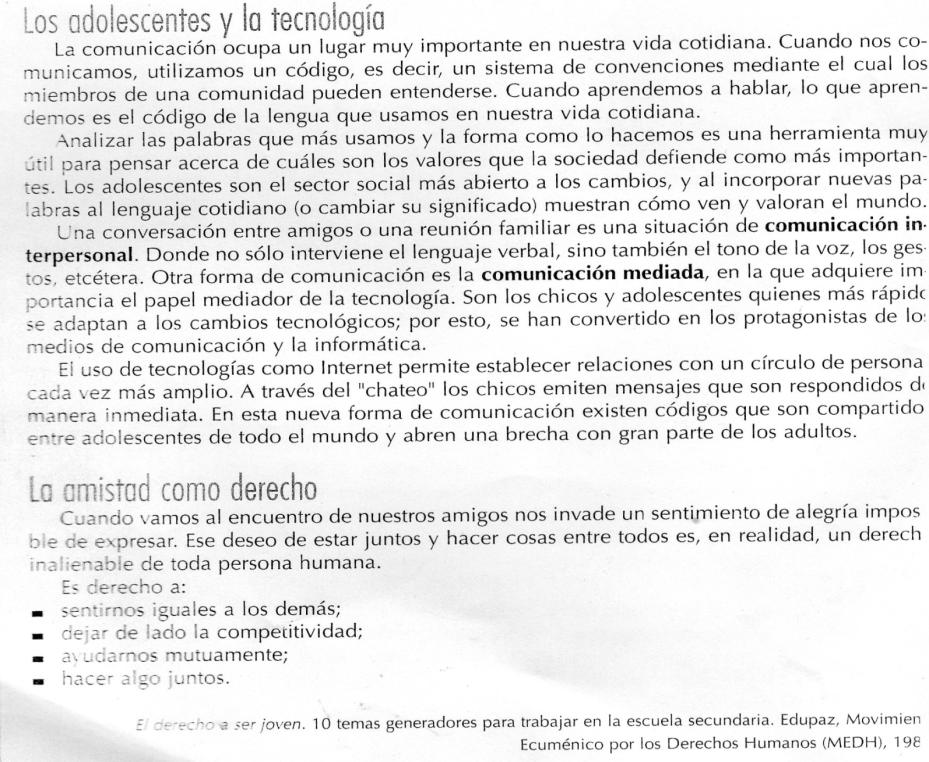 Según el texto, ¿Por qué es importante la comunicación para una sociedad?Define el término “código”Explica la siguiente frase: “La comunicación entre los jóvenes no es igual a la comunicación entre adultos”. ¿Cuál es la diferencia entre la comunicación interpersonal y la comunicación mediada?Elabora un ejemplo de la vida cotidiana que represente los derechos enumerados en el texto  “La amistad como derecho”. Clase 2: “El medio ambiente y el espacio geográfico”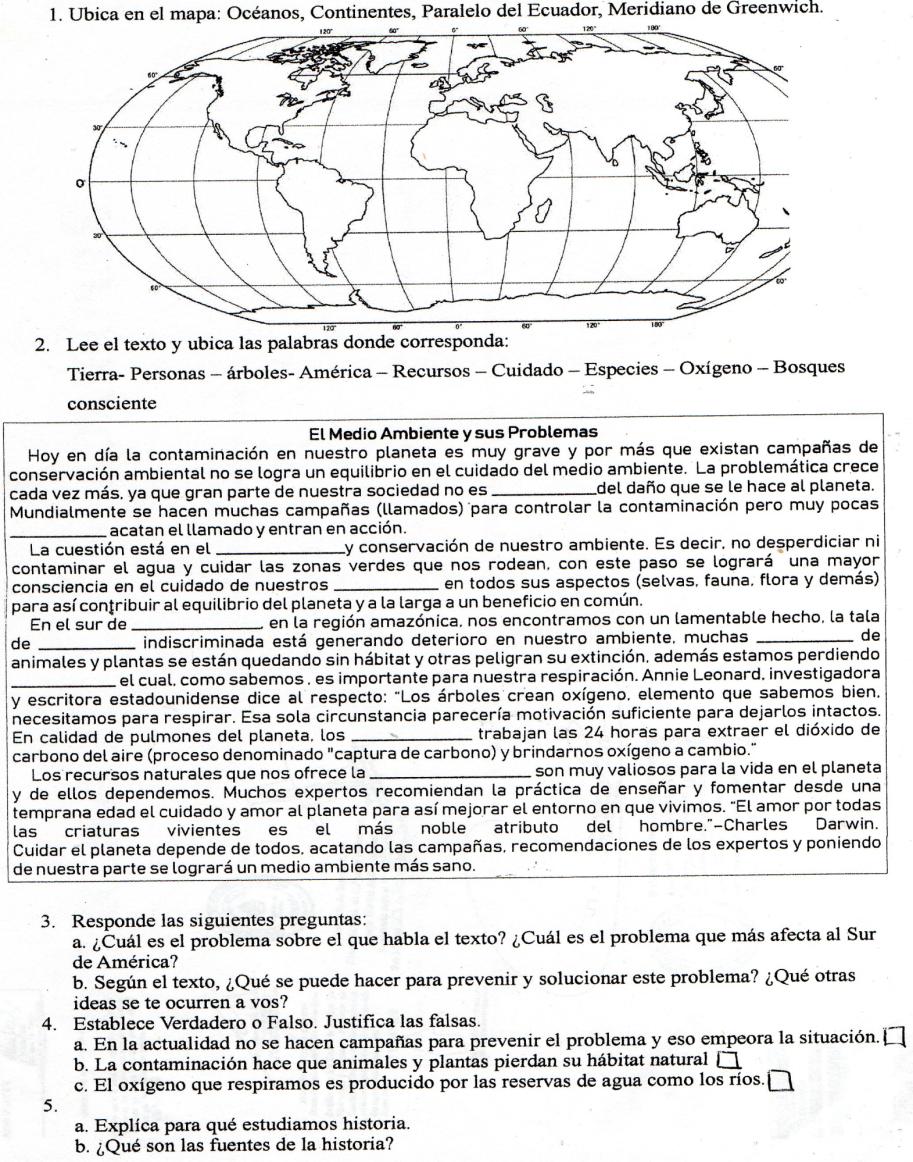 Clase 3: “La historia es una ciencia social”Lee el siguiente texto y realiza las actividades que se encuentran a continuación: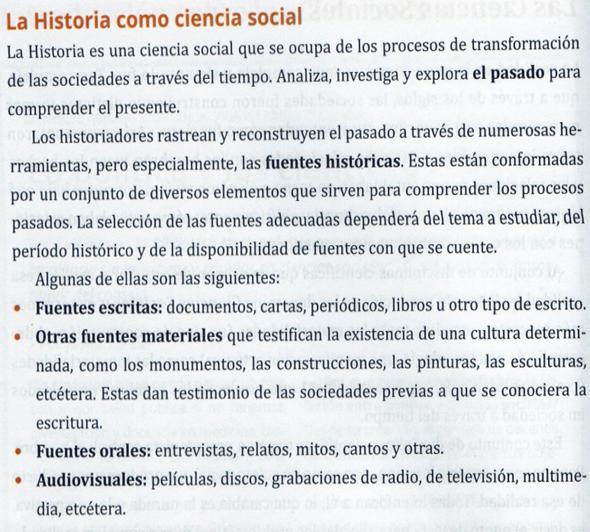 ¿Qué quiere decir que la historia explora el pasado para comprender el presente?¿Qué son y para qué sirven las fuentes históricas?Une las siguientes fuentes históricas con el tipo de fuente al que corresponden (coloca la letra donde corresponda)Coliseo Romano                                                                        Fuente oral __Relato de un familiar que vivió la última dictadura          Fuente audiovisual__   Diario de la época colonial                                                     Fuente oral__Fotografía de la plaza de San Miguel en 1960                    Fuente escrita__    Clase 4: Día de la Memoria, La verdad y la Justicia.Pregunta a tu familia o investiga en internet: ¿Qué sucedió el 24 de Marzo de 1976? Lee el siguiente texto y realiza las actividades: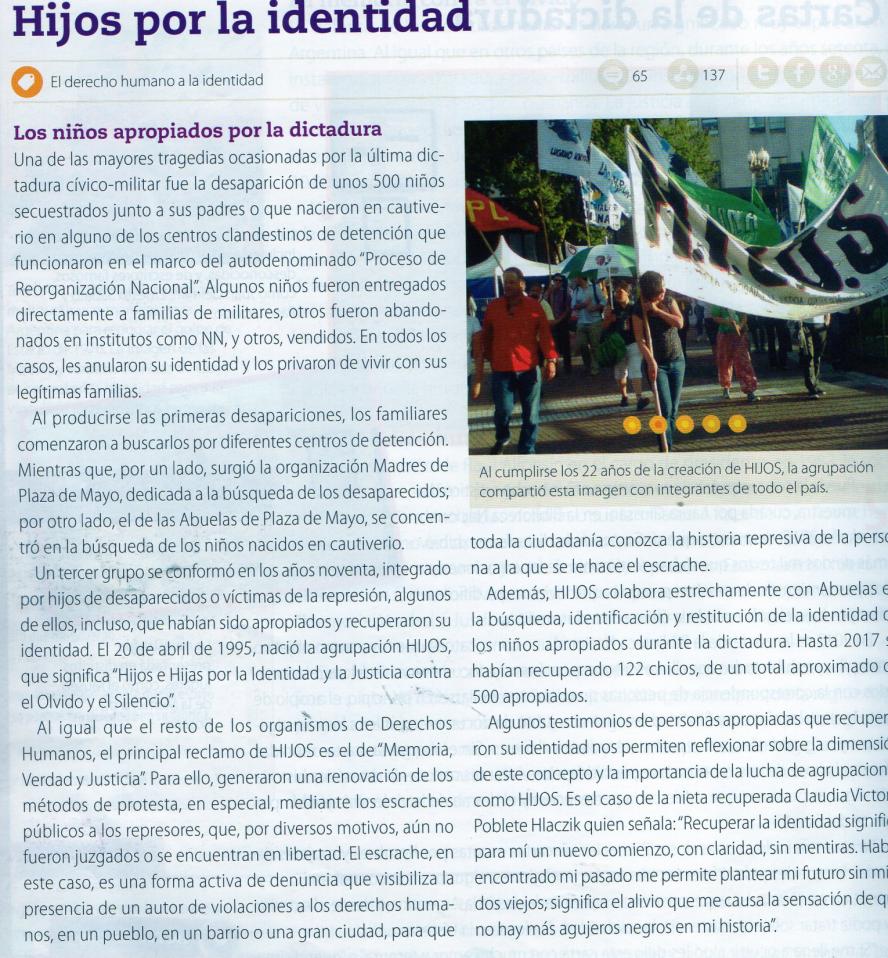 ¿Quiénes son las Madres y Abuelas de plaza de Mayo? ¿Quiénes componen la agrupación  H.I.J.O.S? ¿Qué derechos reclaman y de qué manera?Reflexiona en familia sobre este tema y piensen cómo crees que se podría sentir alguien a quien se le roba su identidad. Escribe tu reflexión. 